РЕШЕНИЕ«19» июня 2013 г.                                                                               № 102/1315 г. Тулун                Об установлении перечня подлежащих опубликованию сведений о доходах и имуществе зарегистрированных кандидатов при проведении муниципальных выборов 8 сентября 2013 годаВ целях информирования избирателей, в соответствии с частью 10 статьи 62 Закона Иркутской области «О муниципальных выборах в Иркутской области» Тулунская районная территориальная избирательная комиссия РЕШИЛА:1. Установить следующий перечень подлежащих опубликованию сведений о доходах и имуществе зарегистрированных кандидатов  в депутаты Думы Тулунского муниципального района шестого созыва при проведении муниципальных выборов 8 сентября 2013 года:–  сведения об источнике и общей сумме доходов за 2012 год в рублях;– сведения о недвижимом имуществе (земельных участках, жилых домах, квартирах, дачах, гаражах, ином недвижимом имуществе) с указанием количества, общей площади (кв. м) каждого объекта, наименования субъектов Российской Федерации и населенных пунктов, на территории которых расположено данное имущество;– сведения о транспортных средствах с указанием общего количества (шт.),  вида,  марки,  модели,  года выпуска;– сведения о денежных средствах, находящихся на счетах в банках, с указанием количества банковских счетов и общей суммы остатков на них в рублях.2. Сведения о зарегистрированных кандидатах в депутаты Думы Тулунского муниципального района передавать в средства массовой информации в течение 48 часов после регистрации кандидата. 3. Секретарю Тулунской районной ТИК  при направлении сведений о зарегистрированных кандидатах в средства массовой информации, сведения о доходах и имуществе этих кандидатов передавать в соответствии с перечнем, установленным пунктом 1 решения.Председатель комиссии                                                        Беляевская Л.В.Секретарь комиссии                                                              Т.А. Шагаева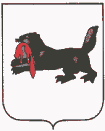 ИРКУТСКАЯ  ОБЛАСТЬТУЛУНСКАЯ РАЙОННАЯТЕРРИТОРИАЛЬНАЯ ИЗБИРАТЕЛЬНАЯ КОМИССИЯ